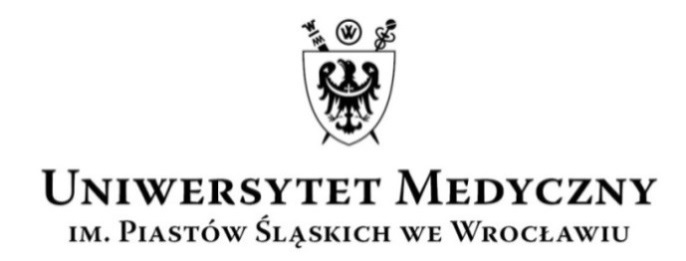 UCZELNIANA  KOMISJA  WYBORCZAkadencja 2020–2024Wasz znak:                           Data:                                                  Nasz znak:                                  Data:                                                                                                  AO-0050-11/19                      28.07.2020 r.KOMUNIKAT NR 41UCZELNIANEJ KOMISJI WYBORCZEJKADENCJA 2020-2024Na podstawie § 19 pkt 8 Regulaminu wyborów Uczelnianej Komisji Wyborczej, Uczelnianego Kolegium Elektorów, Rektora i Senatu Uniwersytetu Medycznego im. Piastów Śląskich we Wrocławiu (zał. nr 7 do Statutu Uczelni – t.j. uchwała Senatu nr 2090 z dnia 18 grudnia 2019 r. ze zm.), Uczelniana Komisja Wyborcza po rozpatrzeniu protestów wyborczych uznała, że nie doszło naruszenia § 83 i 84 Regulaminu Samorządu Studentów Uniwersytetu Medycznego im. Piastów Śląskich we Wrocławiu. W związku z tym Komisja oddaliła protesty wyborcze.Zarzuty podniesione w protestach są nieuzasadnione. Zgodnie z informacją uzyskaną od firmy zewnętrznej, której Uczelnia zleciła organizację elektronicznego głosowania, linki do głosowania zostały przesłane do wszystkich studentów uprawnionych do głosowania około osiem godzin przed rozpoczęciem I tury głosowania. Zgodnie z Informacją dot. głosowania w oparciu o elektroniczny system głosowania, stanowiącą zał. nr 2 do komunikatu UKW nr 20, wszelkie problemy techniczne związane z funkcjonowaniem elektronicznego systemu głosowania wyborcy powinni niezwłocznie zgłosić na adres pomoc@votex.pl. Według informacji otrzymanych od firmy organizującej elektroniczne głosowanie wszystkie osoby, które zgłosiły problem techniczny w trakcie głosowania na wskazany wyżej adres e-mail, otrzymały odpowiedź na adres uczelnianej poczty elektronicznej. Co więcej, z protokołu z elektronicznego systemu głosowania wynika, iż wszystkie te osoby oddały głos w I turze wyborów. Głos oddały również osoby składające protest wyborczy. W związku z powyższym zarzut dot. nie otrzymania linku do głosowania, a tym samym pozbawienia studentów czynnego prawa wyborczego oraz naruszenia zasady równości wyborów, należy uznać za nieuzasadniony. Odnosząc się do zarzutu dot. zbyt późnego ogłoszenia przez Studencką Komisję Wyborczą terminu wyborów Uczelniana Komisja Wyborcza wskazuje, że zgodnie z § 95 ust. 3 Regulaminu Samorządu Studentów Uniwersytetu Medycznego im. Piastów Śląskich we Wrocławiu w przypadku, gdy w pierwszej turze wyborów nie obsadzono wszystkich mandatów SKW zarządza kolejne tury, każdą następną w terminie do 7 dni roboczych od daty ogłoszenia wyników. W związku z unieważnieniem I tury wyborów do senatu w grupie studentów, kolejne tury wyborów zostały ogłoszone przez SKW w terminie wskazanym w tym przepisie. Nawet jeśliby uznać, że SKW powinna ogłosić kalendarz wyborczy na tydzień przed datą wyborów, to niezachowanie tego terminu nie miało wpływu na wynik wyborów, gdyż osoba, która złożyła protest wyborczy oddała głos, a nie wpłynęły inne protesty wyborcze, w których podniesiono by, że uniemożliwiło to wzięcie udziału w wyborach. Zastępca PrzewodniczącegoUczelnianej Komisji Wyborczej(2020–2024)  prof. dr hab. Piotr Wiland______________________________________________________________________________________________UCZELNIANA KOMISJA WYBORCZA KADENCJA 2020-2024ul. Marcinkowskiego 2-6, 50-368 Wrocławtel.: +48 71/784-15-54       faks: + 48 71/784-11-24       e-mail: aleksandra.orzechowska@umed.wroc.pl